Руководствуясь Федеральным законом от 06.10.2003 № 131–ФЗ «Об общих принципах организации местного самоуправления в Российской Федерации», Уставом района, Ужурский районный Совет депутатов РЕШИЛ:	1. Утвердить структуру администрации Ужурского района согласно приложению.	2. Признать утратившим силу приложение № 2 к решению Ужурского районного Совета депутатов от 02.11.2015 № 4-16р «О численности работников органов местного самоуправления и структуре администрации Ужурского района».3. Решение вступает в силу со дня, следующего за днем официального опубликования в газете «Сибирский хлебороб», и применяется к правоотношениям, возникшим с 01.01.2016.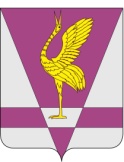 РОССИЙСКАЯ ФЕДЕРАЦИЯКРАСНОЯРСКИЙ КРАЙУЖУРСКИЙ РАЙОННЫЙ СОВЕТДЕПУТАТОВРЕШЕНИЕРОССИЙСКАЯ ФЕДЕРАЦИЯКРАСНОЯРСКИЙ КРАЙУЖУРСКИЙ РАЙОННЫЙ СОВЕТДЕПУТАТОВРЕШЕНИЕРОССИЙСКАЯ ФЕДЕРАЦИЯКРАСНОЯРСКИЙ КРАЙУЖУРСКИЙ РАЙОННЫЙ СОВЕТДЕПУТАТОВРЕШЕНИЕРОССИЙСКАЯ ФЕДЕРАЦИЯКРАСНОЯРСКИЙ КРАЙУЖУРСКИЙ РАЙОННЫЙ СОВЕТДЕПУТАТОВРЕШЕНИЕ20.01.2016г. Ужур№ 8-37р  № 8-37р  О структуре администрации Ужурского районаО структуре администрации Ужурского районаО структуре администрации Ужурского районаПредседатель Ужурского районного Совета депутатов __________________(Семехин С.С.)Глава Ужурского района _________________(Зарецкий К.Н.)